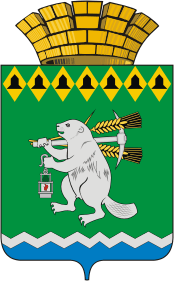 Администрация  Артемовского городского округаПОСТАНОВЛЕНИЕот 12.09.2016                                                                                                      № 1027-ПАОб утверждении проекта организации дорожного движения (дислокации дорожных знаков и дорожной разметки) на автомобильных дорогах общего  пользования местного значения  на территории поселка Красногвардейский Артемовского района Свердловской области         В соответствии с Федеральным законом от 06.10.2003 № 131-ФЗ «Об общих принципах организации местного самоуправления в Российской Федерации», пунктом 4 статьи 6 Федерального закона от 10.12.1995 № 196-ФЗ                          «О безопасности дорожного движения», в целях реализации муниципальной программы Артемовского городского округа на 2012 - 2016 годы «Развитие автодорожной транспортной сети Артемовского городского округа на 2012 – 2016 годы», утвержденной постановлением Администрации Артемовского городского округа от 13.04.2012 № 425 – ПА, с изменениями, внесенными постановлениями Администрации Артемовского городского округа от 08.11.2013 № 1563 - ПА, от 11.12.2013 № 1703 – ПА, и повышения безопасности дорожного движения на территории Артемовского городского  округа, руководствуясь статьями 29.1, 31 Устава Артемовского городского округа,ПОСТАНОВЛЯЮ:1. Утвердить проект организации дорожного движения (дислокации дорожных знаков и дорожной разметки) на автомобильных дорогах общего пользования местного значения на территории  поселка Красногвардейский  Артемовского района Свердловской области протяженностью 38,252 километров (Приложение).          2. Опубликовать постановление в газете «Артемовский рабочий» и разместить на официальном сайте Артемовского городского округа в информационно-телекоммуникационной сети «Интернет».            3. Контроль  за исполнением постановления возложить на заместителя главы Администрации Артемовского городского округа по городскому хозяйству и строительству Миронова А.И.Глава АдминистрацииАртемовского городского округа                                                        Т.А. Позняк